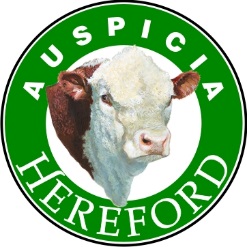 CABAÑAFECHALUGARFIRMA MARTILLERALa Cautiva de Abel Callaba.5 de agosto 2022.Curuzú Cuatia - Corrientes.Reggi y Cia S.R.LCantidadDetallePromedioMáximoMínimo20Toros PH PR$ 802.500$ 1.000.000$ 700.00025Vaquillona PH PR$163.200$200.000$130.00031Ternera PH PR$100.000$100.000$100.000